Únor v Domově důchodců Lipová 	Přestože návrat „do normálu“ je pro nás zatím v nedohlednu, snažíme se toto období překonat. Stále platí přísná hygienická opatření – nošení respirátorů, pláštů, rukavic, dezinfekce atd. Stále jsou omezeny návštěvy z důvodu výskytu Covid onemocnění u některých zaměstnanců, kteří jsou samozřejmě doma v karanténě. Také vyčkáváme na termín očkování. I v této době se snažíme vyplnit volný čas našich klientek povídáním, písničkami, čtením nebo tvořením už jarních a velikonočních dekorací.  Také se věnujeme pečení a vaření. Naposledy si klientky upekly skořicové šneky, které měly jako pohoštění na náš malý Masopust. Na ten si také vyrobily škrabošky z barevného papíru. Masopust se konal v úterý 16.2.2021. Bylo to takové odpoledne spojené s různými soutěžemi, občerstvení a s hudbou a tancem. Věříme, že s příchodem jara už bude lépe a veseleji. Mgr. Miroslava HoštičkováŘeditelkaDomova důchodců Lipová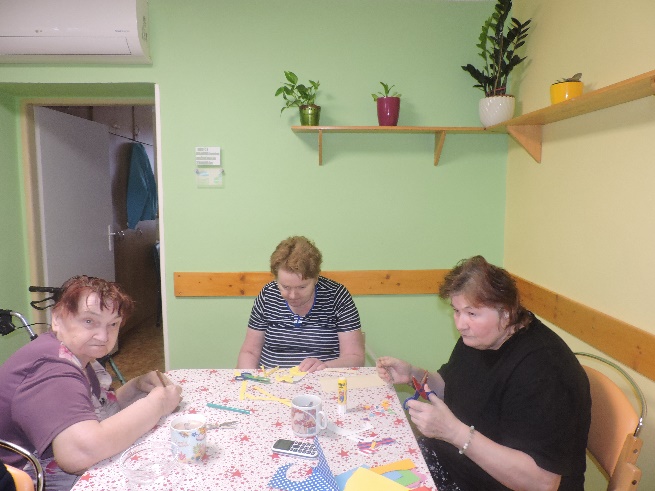 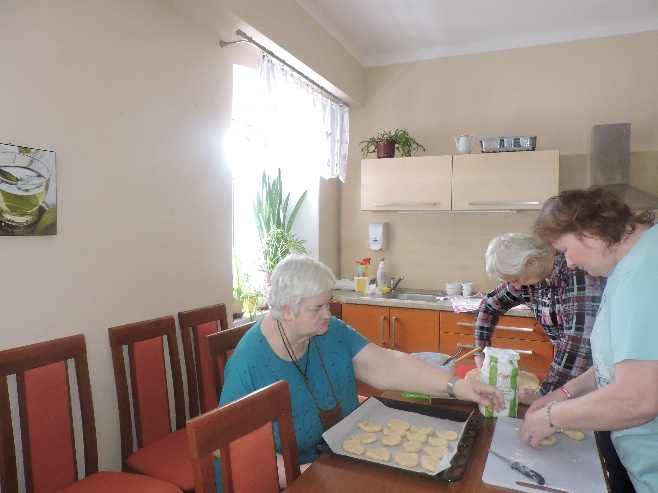 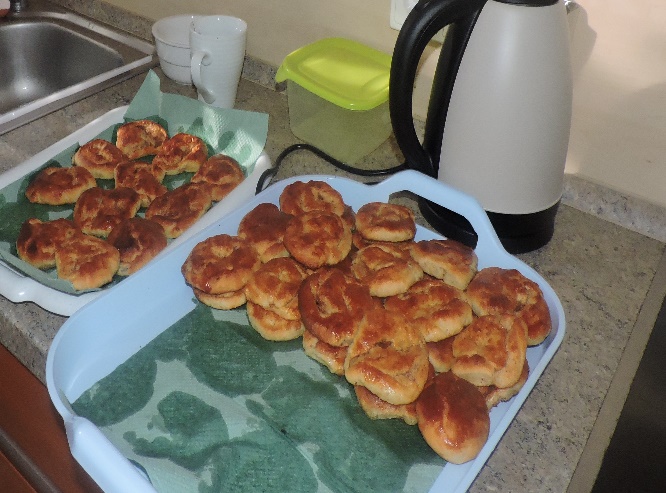 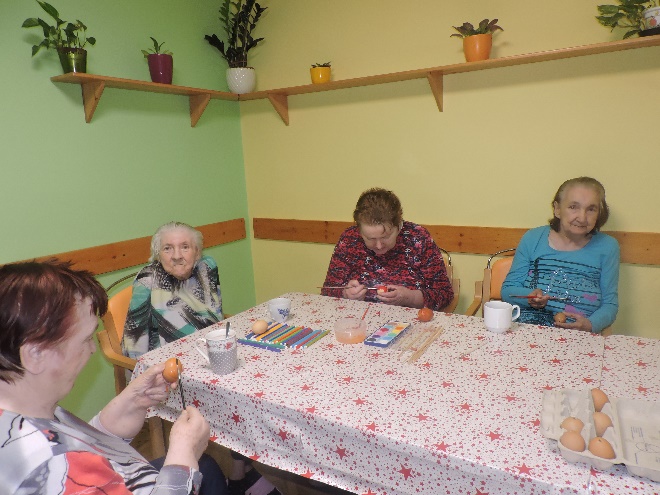 